Norsk Politikk (1814 – 2014)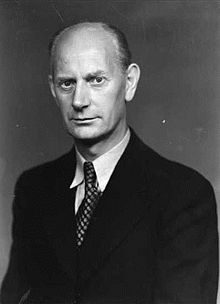 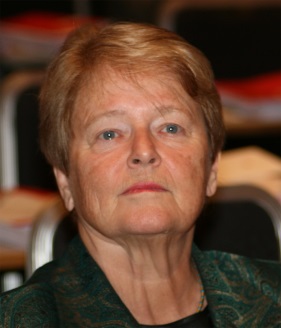 